DZIENNIK URZĘDOWY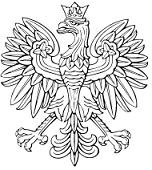 WOJEWÓDZTWA LUBELSKIEGOLublin, dnia poniedziałek, 17 lutego 2020 r. Elektronicznie podpisany przez:Paweł Chruściel; Lubelski Urząd Wojewódzki w LublinData: 17.02.2020 14:57:45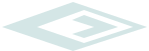 Poz. 1229UCHWAŁA NR CIX/2236/2020ZARZĄDU WOJEWÓDZTWA LUBELSKIEGOz dnia 22 stycznia 2020 r.w sprawie określenia „Wykazu zawodów, za które może być dokonywana refundacja wynagrodzeń i składek na ubezpieczenia społeczne młodocianych pracowników zatrudnionych na podstawie umowy o pracę w celu przygotowania zawodowego”Na podstawie 41 ust. 1 ustawy z dnia 5 czerwca 1998 r. o samorządzie województwa (Dz. U. z 2019 r. poz. 512, z późn. zm.) oraz art. 8 ust. 1 pkt 15 ustawy z dnia 20 kwietnia 2004 r., o promocji zatrudnienia i instytucjach rynku pracy (Dz. U. z 2019 r., poz. 1482, z późn. zm.), Zarząd Województwa Lubelskiego uchwala, co następuje:1. Określa się „Wykaz zawodów, za które może być dokonywana refundacja wynagrodzeń i składek na ubezpieczenia społeczne młodocianych pracowników zatrudnionych na podstawie umowy o pracę w celu przygotowania zawodowego”, pozytywnie zaopiniowany przez Wojewódzką Radę Rynku Pracy. Wykaz zawodów stanowi załącznik do niniejszej uchwały.§ 2. Traci moc uchwała Nr IX/112/2018 Zarządu Województwa Lubelskiego z dnia 18 grudnia 2018 r. w sprawie określenia „Wykazu zawodów, za które może być dokonywana refundacja wynagrodzeń i składek na ubezpieczenia społeczne młodocianych pracowników zatrudnionych na podstawie umowy o pracę w celu przygotowania zawodowego” (Dz. Urz. Woj. Lubelskiego z 2019 r., poz. 435).3. Wykonanie uchwały powierza się Marszałkowi Województwa Lubelskiego.4. Uchwała podlega ogłoszeniu w Dzienniku Urzędowym Województwa Lubelskiego i wchodzi w życie z dniem 1 września 2020 r.WicemarszałekMarszałek WojewództwaMichał MulawaJarosław StawiarskiDziennik Urzędowy Województwa Lubelskiego	– 2 –	Poz. 1229Załącznikdo uchwały Nr CIX/2236/2020Zarządu Województwa Lubelskiegoz dnia 22 stycznia 2020 r.Wykaz zawodów1,za które może być dokonywana refundacja wynagrodzeń i składek na ubezpieczenia społeczne młodocianych pracowników zatrudnionych na podstawie umowy o pracę w celu przygotowania zawodowegoDziennik Urzędowy Województwa Lubelskiego	– 3 –	Poz. 1229Załącznik do uchwały Nr CIX/2236/2020 Zarządu Województwa Lubelskiego z dnia 22 stycznia 2020 r.Strona 2 z 5Dziennik Urzędowy Województwa Lubelskiego	– 4 –	Poz. 1229Załącznik do uchwały Nr CIX/2236/2020 Zarządu Województwa Lubelskiego z dnia 22 stycznia 2020 r.Strona 3 z 5Dziennik Urzędowy Województwa Lubelskiego	– 5 –	Poz. 1229Załącznik do uchwały Nr CIX/2236/2020 Zarządu Województwa Lubelskiego z dnia 22 stycznia 2020 r.Strona 4 z 5Dziennik Urzędowy Województwa Lubelskiego	– 6 –	Poz. 1229Wykaz zawodów opracowany na podstawie rozporządzenia Ministra Pracy i Polityki Społecznej z dnia 7 sierpnia 2014 r. w sprawie klasyfikacji zawodów i specjalności na potrzeby rynku pracy oraz zakresu jej stosowania (Dz.U. z 2018 r., poz. 227) oraz rozporządzenia Ministra Edukacji Narodowej z dnia 13 grudnia 2016 r. w sprawie klasyfikacji zawodów szkolnictwa zawodowego (Dz.U. z 2016 r., poz. 2094) i rozporządzenia Ministra Edukacji Narodowej z dnia 13 marca 2017 r. w sprawie klasyfikacji zawodów szkolnictwa zawodowego (Dz. U. z 2017 r., poz. 622 z późn. zm.).Zawód objęty kształceniem w systemie oświaty.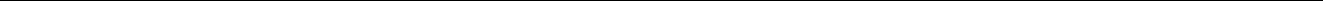 Załącznik do uchwały Nr CIX/2236/2020 Zarządu Województwa Lubelskiego z dnia 22 stycznia 2020 r.Strona 5 z 5L.p.Kod zawoduNazwa zawodu lub specjalności1.311930Technik urządzeń i systemów energetyki odnawialnejS2.314402Technik przetwórstwa mleczarskiegoS3.343101FotografS4.512001KucharzS5.513101KelnerS6.514101FryzjerS7.514208Wizażystka / stylistka8.516401Fryzjer zwierząt (groomer)9.516408JeździecS10.522301SprzedawcaS11.611303OgrodnikS12.612110Mastalerz13.612302PszczelarzS14.613003RolnikS15.711102Monter konstrukcji budowlanychS16.711203ZdunS17.711204Murarz-tynkarzS18.711205Brukarz19.711301KamieniarzS20.711401Betoniarz21.711402Betoniarz-zbrojarzS22.711404Zbrojarz23.711501CieślaS24.712101Dekarz25.712202Glazurnik26.712203Parkieciarz27.712401Monter izolacji budowlanychS28.712505Witrażownik29.712610Monter sieci gazowych30.712612Monter sieci wodnych i kanalizacyjnych31.712614Monter urządzeń energetyki odnawialnej32.712615Studniarz33.712616Monter sieci, instalacji i urządzeń sanitarnychS34.712618Monter sieci i instalacji sanitarnychS35.712905Monter zabudowy i robót wykończeniowych w budownictwieS36.713201LakiernikS37.713203Lakiernik samochodowy38.713303KominiarzS39.721301BlacharzS40.721302Blacharz budowlany41.721303Blacharz izolacji przemysłowychS42.721306Blacharz samochodowyS43.722101KowalS44.722102Kowal wyrobów zdobniczych45.722204ŚlusarzS46.722301Frezer47.722307Operator obrabiarek skrawającychS48.722308Operator obrabiarek sterowanych numerycznie49.723103Mechanik pojazdów samochodowychS50.723107Mechanik motocyklowyS51.723310Mechanik-monter maszyn i urządzeńS52.731102Mechanik automatyki przemysłowej i urządzeń precyzyjnychS53.731103Mechanik precyzyjnyS54.731104Optyk – mechanikS55.731106ZegarmistrzS56.731305Złotnik-jubilerS57.731502Hutnik dmuchacz szkła58.731610Zdobnik szkła59.731611Grawer60.731705Rzeźbiarz w drewnie61.731808Rękodzielnik wyrobów włókienniczychS62.732201DrukarzS63.732301IntroligatorS64.741103ElektrykS65.741201ElektromechanikS66.741203Elektromechanik pojazdów samochodowychS67.742102Monter-elektronikS68.742117ElektronikS69.742202Monter sieci i urządzeń telekomunikacyjnychS70.751107WędliniarzS71.751201CukiernikS72.751204PiekarzS73.751401MłynarzS74.752201BednarzS75.752203KołodziejS76.752205StolarzS77.753105KrawiecS78.753106KuśnierzS79.753202Krojczy80.753301Hafciarka81.753303Szwaczka ręczna82.753402TapicerS83.753602ObuwnikS84.753702KaletnikS85.753703Rymarz86.811101Górnik eksploatacji podziemnejS87.811102Górnik odkrywkowej eksploatacji złóżS88.811305WiertaczS89.814104Wulkanizator90.816003Operator maszyn i urządzeń przemysłu spożywczegoS91.817211Tartacznik92.818115Operator urządzeń przemysłu ceramicznegoS93.818116Operator urządzeń przemysłu szklarskiegoS94.832201Kierowca mechanikS95.833101Kierowca autobusu96.834103Mechanik-operator pojazdów i maszyn rolniczychS97.834201Mechanik maszyn i urządzeń drogowychS98.834209Operator maszyn i urządzeń do robót ziemnych i drogowychS